            ҠАРАР                                                                                              РЕШЕНИЕ       29 ноябрь 2018 й                                 №150                                29 ноября 2018 г.Об участии сельского поселения Кипчак-Аскаровский сельсовет муниципального района Альшеевский район Республики Башкортостан в программе поддержки местных инициатив (ППМИ) в 2019 году        В целях содействия решению вопросов местного значения, вовлечения населения в процессы местного самоуправления, развития механизмов инициативного бюджетирования, повышения качества предоставления социальных услуг на местном уровне, в соответствии с постановлением Правительства Республики Башкортостан от 19 апреля 2017 № 168 «О реализации на территории Республики Башкортостан проектов развития общественной инфраструктуры, основанных на местных инициативах», информацией Администрации сельского поселения Кипчак-Аскаровский сельсовет о программе поддержки местных инициатив (ППМИ), Совет сельского поселения Кипчак-Аскаровский сельсовет муниципального района Альшеевский район Республики Башкортостан решил:1. Информацию главы сельского поселения о программе поддержки местных инициатив (ППМИ) принять к сведению.2. Администрации сельского поселения Кипчак-Аскаровский сельсовет муниципального района Альшеевский район Республики Башкортостан:- принять участие в программе поддержки местных инициатив Республики Башкортостан по одному проекту; - предусмотреть возможность софинансирования из бюджета сельского поселения Кипчак-Аскаровский сельсовет на реализацию программы для участия в конкурсном отборе в объеме не менее 20% от размера предполагаемой субсидии из бюджета Республики Башкортостан;- подать соответствующие заявки для участия в конкурсном отборе.  3. Инициативной группе подготовить и направить необходимый пакет документов для участия  в программе поддержки местных инициатив (ППМИ).4.Обнародовать настоящее решение на информационном стенде в администрации сельского поселения и разместить на официальном сайте сельского поселения Кипчак-Аскаровский сельсовет.Глава  сельского поселения                                                                  Р.Х. ГазизовБАШҠОРТОСТАН РЕСПУБЛИКАҺЫӘЛШӘЙ РАЙОНЫМУНИЦИПАЛЬ РАЙОНЫНЫҢҠЫПСАҠ-АСҠАР АУЫЛ СОВЕТЫАУЫЛ БИЛӘМӘҺЕСОВЕТЫ(БАШҠОРТОСТАН РЕСПУБЛИКАҺЫӘЛШӘЙ РАЙОНЫҠЫПСАҠ-АСҠАР АУЫЛ СОВЕТЫ)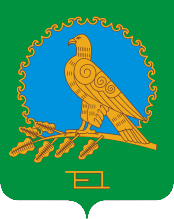           СОВЕТСЕЛЬСКОГО ПОСЕЛЕНИЯКИПЧАК-АСКАРОВСКИЙ СЕЛЬСОВЕТМУНИЦИПАЛЬНОГО РАЙОНААЛЬШЕЕВСКИЙ РАЙОНРЕСПУБЛИКИ БАШКОРТОСТАН(КИПЧАК-АСКАРОВСКИЙ СЕЛЬСОВЕТАЛЬШЕЕВСКОГО  РАЙОНАРЕСПУБЛИКИ БАШКОРТОСТАН)